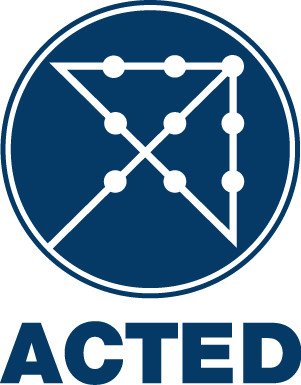 APPEL D’OFFRE NATIONALT/Contrat Cadre eau-PAP-11012016-001Dans le cadre du lancement d’un appel d’offre pour une prestation de services échelonnée sur une durée d’un an et contractualisée dans un contrat-cadre, ACTED invite les fournisseurs d’eau traitée à soumettre leurs offres pour le lot de services décrit ci-dessous :L’appel d’offre sera conduit en utilisant les documents d’offre standards d’ACTED et ouvert à tous les fournisseurs. Les Documents d’Offre (en français) peuvent être retirés gratuitement par tous les soumissionnaires intéressés aux adresses suivantes :Bureau de représentation ACTED à Port au Prince, 9 rue Montjoli, TurgeauBureau de représentation ACTED aux Cayes, 21 Village Nadia, VernetBureau de représentation ACTED à Jérémie, 127 Rue RochasseBureau de représentation ACTED à Saint Marc, 1 Frécyneau, Route de la Colline HôtelUne séance d’information préalable à la soumission sera organisée le 14/01/2016 à 10Hres aux bureaux d’ACTED mentionnes ci-dessus. La participation de tous les soumissionnaires intéressés à cette séance d’information est préférable mais non obligatoire. Des visites sont possibles sur prise de rendez-vous. Les personnes devront se présenter au bureau ACTED de Port au Prince, 9 rue Montjoli à Turgeau, munis de la photocopie de leur pièce d’identité.Toutes les offres doivent être soumises avant le 27/01/2016 à 4Hres :30 pm à une des adresses mentionnées ci-dessus dans une enveloppe scellée.ACTED ne prend en charge aucun frais ou dépense étant occasionné(e) pour le soumissionnaire par la préparation et la soumission de son offre à ACTED.La séance d’ouverture des offres se tiendra le 28/01/2016 à 14Hr :00 pm dans le bureau de représentation d’ACTED à Port au Prince, 9 rue Montjoli, Tugeau. La présence des représentants des soumissionnaires est autorisée. Pour toute question concernant l’appel d’offre, veuillez contacter le bureau de représentation d’ACTED à Port au Prince par téléphone au +509 37027956 ou au +509 48904517 ou par mail haiti@acted.org.